 Formative Assessment:  Look at the sentences below and classify each one as a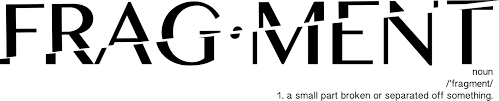 OR a  .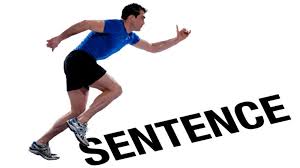 Label       F       for Fragment and      RO      for Run-On Sentence.____________   	1.  I got up at four in the morning and the world was still asleep.____________	 2.  Because he was scared.____________	3.  I woke up, I ate breakfast.____________	4.  The bear scared the campers he was tall and hairy.____________	5.  A movie of a mysterious land with a man on a quest.Next.  Re-write each one on the N2K side of your Writer’s Notebook.  Use the header “Fragment and Run-On Corrections.”  On the run-ons, practice correcting at least one of them by joining the two complete thoughts like we have learned in our N2Ks and some with a new method. A semi-colon! See the example below:  Run-On:  You’re about halfway through this exercise you should be smarter by now.Correction:  You’re about halfway through this exercise; you should be smarter by now.